Imposta di bollo assolta in modo virtuale giustaautorizzazione dell’Intendenza di Finanza Prot. 18166/1974 del 03/04/74DOMANDA INSTALLAZIONE DISSUASORI DI SOSTA A SERVIZIO DI PASSO CARRABILE VIII Medio Levante	 Via Mascherpa 34 r	Persona fisicaRappresentante legale diAltro (specificare)Titolare del passo carrabile sito inchiede di poter installare in:dimensioni:  Dichiaro che i lavori di installazione dei dissuasori saranno affidati all’Impresa EdileLa richiesta è determinata dal seguente motivo:Accesso al passo carrabile difficoltoso a causa della sosta disordinata dei veicolichiedo inoltre l’autorizzazione alla rottura suolo pubblico finalizzata all’installazione dei dissuasori di sosta o specchio parabolico nella/e via/e – p.za/e (indicare i civici più vicini) per le seguenti misure(lunghezza e larghezza della rottura suolo):(lunghezza e larghezza dell’occupazione suolo temporanea): Tempo richiesto per l’esecuzione dei lavori: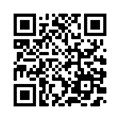 Documenti da allegare alla domanda:Originale istanza + 1 fotocopiaDocumentazione fotografica del luogo di installazioneDocumentazione attestante il possesso di idonea copertura assicurativa RC volta a garantire il risarcimento per tutti i danni eventualmente subiti da persone e da cose derivanti dai lavori oggetto dell’autorizzazione, conformemente a quanto previsto dal vigente Regolamento Comunale per la Rottura del suolo pubblico (Art. 15 comma 2 ed Allegato n. 3)Disegno grafico in scala 1/100 con l’indicazione del posizionamento dei dissuasori e relative misure dell’occupazione al suolo rispetto al varco carrabile; il progetto dovrà essere conforme al Codice della Strada ed al relativo Regolamento di Esecuzione. Nel caso di restringimento della carreggiata, il progetto dovrà comprendere la segnaletica orizzontale prevista dall’art. 142 Regolamento Esecuzione Codice della Strada (strisce di raccordo)Illustrazioni/disegni/fotografie dei dissuasoriAttestazione di versamento pari a € 74,80 (per bollo di Stato e diritti di sopralluogo).  Sarà possibile generare un avviso di pagamento in formato PDF al seguente link smart.comune.genova.it/generazione-avvisi-pagamento o tramite QR CODE, stampabile e pagabile successivamente con le modalità previste da PagoPA (sul sito dell'Ente, presso gli sportelli dei Prestatori di Servizi di Pagamento aderenti -come banche, tabacchini, uffici postali-, tramite home banking degli istituti di credito convenzionati, tramite App IO, etc.) Fotocopia del documento di identità valido del richiedente (fronte e retro).Chiedo infine che ogni comunicazione, corredata da allegati in formato pdf, relativa al procedimento in corso compresa la richiesta di pagamento degli oneri dovuti e l’invito a ritirare l’autorizzazione siano inviati, esclusivamente, al proprio indirizzo e-mail, impegnandosi a dare conferma di ricezione del messaggio e manlevando la civica amministrazione da qualunque responsabilità:SINODichiaro di essere a conoscenza che:I manufatti dovranno essere autorizzati dal Ministero dei lavori pubblici - Ispettorato generale per la circolazione e la sicurezza stradale e dovranno avere le caratteristiche tecniche prescritte dall’art.180 del Regolamento di Esecuzione e di attuazione del nuovo codice della strada.I manufatti installati saranno corredati da segnaletica orizzontale come previsto dall’art. 142 del Regolamento di Esecuzione e di attuazione del nuovo codice della strada.Qualsivoglia installazione di dissuasori di sosta e manufatti similari deve sempre avvenire nel rispetto del decoro e dell’accessibilità dei luoghi, in osservanza della normativa vigente, con particolare riferimento alla circolazione dei portatori di handicap e delle carrozzelle e nel rispetto delle “Linee guida per dissuasori- Documento di indirizzi per la progettazione di qualità” elaborate dall’Ufficio Estetica Urbana, Decoro e Paesaggio del Comune.Il Comune può chiedere la rimozione delle opere abusive o comunque non conformi a quanto effettivamente autorizzato.Il provvedimento autorizzativo verrà rilasciato salvi i diritti dei terzi. In particolare, in caso di strada privata aperta al pubblico transito, il sottoscritto solleva la Civica Amministrazione da ogni responsabilità derivante da eventuali contestazioni da parte dei proprietari della strada stessa.L’occupazione del suolo pubblico e/o privato aperto al pubblico con dissuasori di sosta a servizio di passi carrabili è assoggettata alla disciplina disposta dal vigente “Regolamento comunale per l’applicazione del canone per l’occupazione di aree e spazi pubblici”.Dichiaro che la Ditta esecutrice è in possesso di autorizzazione ministeriale in materia di segnaletica.Io sottoscritto, una volta accertata la validità della richiesta da parte dell’ Ufficio competente, mi impegno a:installare a mie cure e spese i manufatti secondo le indicazioni tecniche ricevuterivolgermi, nel caso di installazione di dissuasori ad archetto, a Ditta abilitata all’esecuzione di interventi sulla segnaletica stradaleeffettuare a mie cure e spese il ripristino provvisorio e definitivo della pavimentazione circostante il manufatto installatocomunicare preventivamente la data di inizio e di ultimazione lavoriassumere l’obbligo della manutenzione costante e continua delle opere realizzate (e della eventuale rimozione dei manufatti in caso di necessità), manlevando il Comune di Genova da qualsiasi responsabilità per danni a persone o cose che si dovessero verificare in conseguenza dell’uso scorretto o della mancanza di manutenzione delle opere stessecondurre i lavori nel rispetto delle norme di buona tecnica e della normativa di settore.Con la presente io sottoscritto prendo atto che l’Amministrazione Comunale potrà disporre in qualsiasi momento, qualora ne ravvisasse la necessità, dell’uso del suolo su cui insistono i dissuasori senza che per questo possa essere accampato diritto alcuno.Informativa sul trattamento dei dati personali (art. 13 Regolamento U.E. 2016/679) raccolti dal Comune di Genova, Ufficio Permessi per la pratica di cui all’intestazione del moduloTitolare del trattamento dei dati personali è il COMUNE DI GENOVA, legale rappresentante il Sindaco pro-tempore, con sede in Via GARIBALDI n.9, Genova 16124, e-mail: urp@comune.genova.it; PEC: comunegenova@postemailcertificata.itL’Ufficio del Responsabile della Protezione dei dati personali per il Comune di Genova (DPO) è ubicato in Via Garibaldi n.9, Genova 16124, e-mail: DPO@comune.genova.it, PEC: DPO.comge@postecert.it; Telefono: 010-5572665.L’Ufficio Permessi del Comune di Genova, nell’ambito dell’attività finalizzata al provvedimento di cui all’intestazione del modulo, tratterà i dati personali raccolti con modalità prevalentemente informatiche e telematiche, alle condizioni stabilite dal Regolamento (UE) 2016/679 (RGPD), in particolare per l’esecuzione dei propri compiti di interesse pubblico, ivi incluse le finalità di archiviazione, di ricerca storica e di analisi per scopi statistici.Nella fattispecie vengono raccolti dati personali come nome, cognome, indirizzo, codice fiscale, referti medici, etc. per l’istruzione della pratica di cui all’intestazione del modulo.I dati saranno trattati esclusivamente per le finalità di cui sopra dal personale del Comune di Genova e da eventuali collaboratori esterni, come Società, Associazioni o Istituzioni o altri soggetti espressamente nominati quali responsabili del trattamento. Al di fuori di queste ipotesi, i dati non saranno comunicati a terzi né diffusi, se non nei casi specificamente previsti dal diritto nazionale o dell’Unione Europea.Il conferimento dei dati personali, richiesti nei campi contrassegnati da asterisco, è indispensabile ed il loro mancato inserimento non consente di completare l’istruttoria necessaria per quanto richiesto. Per contro, il rilascio dei dati personali presenti nei campi non contrassegnati da asterisco, pur essendo facoltativo, risulta utile per agevolare i rapporti con il Comune di Genova; tuttavia la loro mancata indicazione non pregiudica il completamento della procedura.I dati saranno trattati per tutto il tempo necessario alla definizione di quanto richiesto dall’utente o quanto previsto dalla procedura e saranno successivamente conservati in conformità alle norme sulla conservazione della documentazione amministrativa.Alcuni dati potranno essere pubblicati on line nella sezione Amministrazione Trasparente in quanto necessario per adempiere agli obblighi di legge previsti dal D.Lgs. n. 33/2013 e s.m.i. - testo unico in materia di accesso civico, obblighi di pubblicità, trasparenza e diffusione delle informazioni.Gli interessati hanno il diritto di chiedere al titolare del trattamento: accesso ai dati personali, rettifica, cancellazione, limitazione, opposizione al trattamento e diritto alla portabilità dei dati. L’apposita istanza al Titolare del trattamento dei dati personali è presentata tramite il Responsabile della protezione dei dati presso il Comune di Genova (DPO) i cui contatti sono indicati in apertura della presente informativa.Gli interessati, ricorrendone i presupposti, hanno, altresì, il diritto di proporre reclamo al Garante quale autorità di controllo secondo le procedure previste ed indicate sul sito del Garante per la tutela dei dati personali (www.garanteprivacy.it).Io sottoscritto/a*Nato/a a*il*Codice fiscale*Residente in*Via/P.zza/V.le*Città*Prov.*CAP*TelCellulareindirizzo e mailAmministrazione / DittaCon sede legale inViaP.IVA/C.F.Tel.Via/P.zzaciv.n. concessionen. concessioneViadissuasori del tipo archetto e contestuale segnaletica orizzontaleperimetro di baseAltezzacome da documentazione allegata. segnaletica orizzontale come da documentazione allegataspecchio parabolico n°:Nome impresaResponsabile dell’ImpresaCon sede fiscale inViaP.IVA/C.F.Tel.emailVialunghezza cmLarghezza cmVialunghezza cmLarghezza cmNumero giorni:GenovaFirma